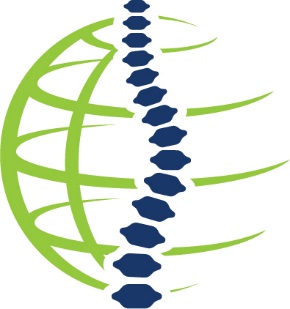 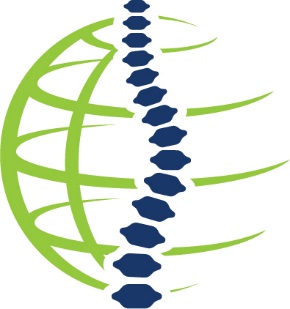 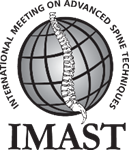 Number of Slides* E-Poster presentations are limited to 13 slides.1st Slide – Must include title and authors of the abstract.2nd Slide – Must include all authors’ financial disclosures.Last Slide – Should include references.SubmissionPresentations should be in 16:9 format (widescreen). For instructions on converting from 4:3 to 16:9, visit https://www.srs.org/imast2020/presenters/e-posters. **No video, embedded video, sound, or transition animations may be included in your E-Poster.* E-Posters must be uploaded by 17:00 Eastern Time on February 12, 2020 to be included on the USB that is distributed to attendees.* E-Posters must be uploaded by 17:00 Eastern Time on March 26, 2020 to be displayed onsite.* Presentations should be created using only Western English alpha-numeric characters.DisplayE-Poster kiosks, which consist of a computer and monitor and headset, will be placed throughout the meeting area. The E-Posters will be loaded into each computer with a directory/menu of all posters available.  Advance submission (May 23) E-Posters will also be distributed on a USB to all meeting attendees.E-Poster Audio Production GuidelinesNew this year, all E-Posters will have audio narration (maximum 3 minutes) for attendees to listen to when they view the E-Posters onsite at the E-Poster kiosks (audio will not be included on the E-Poster USBs). You will need to record your narration when you upload your E-Poster before the meeting.  See E-Poster Audio Guidelines PDF online for full instructions at https://www.srs.org/imast2020/presenters/e-posters. Questions:  If you have technical questions with your presentation upload, please contact John Charlebois @ jc@integratedevents.com. If you have questions about the program, please e-mail meetings@srs.org or call 1-414-289-9107.